====================================================================ҠАРАР                                         			          РЕШЕНИЕ        О публичных слушаниях по проектам муниципальных правовых актов сельского поселения Таналыкский сельсовет муниципального района Хайбуллинский район Республики Башкортостан	В соответствии с Конституцией Российской Федерации, статьей 28 Федерального закона Российской Федерации от 06.10.2003 г № 131-ФЗ «Об общих принципах организации местного самоуправления в Российской Федерации», статьей 11 Устава сельского поселения Таналыкский сельсовет, Совет сельского поселения Таналыкский сельсовет муниципального района Хайбуллинский район Республики Башкортостан решил:	1. Утвердить прилагаемое Положение о порядке назначения, организации и проведения публичных слушаний на территории сельского поселения Таналыкский сельсовет муниципального района Хайбуллинский район Республики Башкортостан.	2. Обнародовать настоящее решение на информационном стенде в здании Администрации сельского поселения Таналыкский сельсовет муниципального района Хайбуллинский район Республики Башкортостан.Глава сельского поселенияТаналыкский сельсоветмуниципального районаХайбуллинский районРеспублики Башкортостан                                                                                        А.С.Юзеевс.Подольск«29» января 2015 года №  Р- 34/139Приложение к решению Совета сельского поселенияТаналыкский  сельсовет муниципального районаХайбуллинский районРеспублики Башкортостанот 29января 2015 года № Р-34/139ПОЛОЖЕНИЕО публичных слушаниях по проектам муниципальных правовых актов сельского поселения Таналыкский сельсовет муниципального района Хайбуллинский район Республики Башкортостан1. ОБЩИЕ ПОЛОЖЕНИЯ1.1. Настоящее Положение устанавливает в соответствии с Конституцией Российской Федерации, Федеральным законом "Об общих принципах организации местного самоуправления в Российской Федерации" порядок организации и проведения публичных слушаний для обсуждения с участием жителей сельского поселения Таналыкский сельсовет муниципального района Хайбуллинский район Республики Башкортостан (далее – сельское поселение) проекта муниципального правового акта сельского поселения Таналыкский сельсовет муниципального района Хайбуллинский район Республики Башкортостан (далее - проект муниципального правового акта).1.2. Публичные слушания по проекту муниципального правового акта (далее - публичные слушания) проводятся комиссией по проведению публичных слушаний по проекту муниципального правового акта.1.3. Участниками публичных слушаний могут быть жители сельского поселения, органы территориального общественного самоуправления, эксперты, давшие заключения на предложения по проекту муниципального правового акта, а также приглашенные.2. НАЗНАЧЕНИЕ ПУБЛИЧНЫХ СЛУШАНИЙ2.1. Публичные слушания проводятся по инициативе:2.1.1. Населения сельского поселения2.1.2. Совета сельского поселения2.1.3. Главы сельского поселения2.2. Инициатива проведения публичных слушаний от имени населения сельского поселения может исходить от группы граждан сельского поселения численностью 30 человек.2.3. Публичные слушания, инициированные населением сельского поселения или Советом сельского поселения, назначаются Советом сельского поселения, а инициированные главой сельского поселения - главой сельского поселения.2.4. Состав и наименование комиссии по подготовке и проведению публичных слушаний (далее - комиссия) определяются решением Совета сельского поселения о назначении публичных слушаний.2.5. В решении о назначении публичных слушаний указываются:2.5.1. Наименование проекта муниципального правового акта.2.5.2. Дата и место проведения публичных слушаний.2.5.3. Наименование и состав комиссии.2.5.4. Адрес для направления письменных замечаний и предложений граждан и организаций.2.5.5. Срок подачи письменных предложений по проекту муниципального правового акта. Указанные предложения должны содержать фамилию, имя, отчество, дату и место рождения, адрес места жительства, серию, номер и дату выдачи паспорта гражданина или иного заменяющего его документа, наименование и код органа, выдавшего паспорт или документ, заменяющий паспорт гражданина. Срок подачи указанных предложений не может быть более 10 календарных дней со дня обнародования решения о назначении публичных слушаний.2.5.6. Иные вопросы.2.6. Решение о назначении публичных слушаний подлежит обнародованию в течение 5 рабочих дней со дня его принятия.2.7. Одновременно с обнародованием решения о назначении публичных слушаний обнародованию подлежит проект муниципального правового акта.3. КОМИССИЯ ПО ПОДГОТОВКЕ И ПРОВЕДЕНИЮ ПУБЛИЧНЫХ СЛУШАНИЙ3.1. Организация работы комиссии возлагается на председателя комиссии, являющегося ведущим публичных слушаний (далее - ведущий).3.2. Комиссия:3.2.1. Обеспечивает обнародование решения о назначении публичных слушаний и проекта муниципального правового акта.3.2.2. Организует прием и группировку поступающих предложений по проекту муниципального правового акта.3.2.3. Определяет перечень лиц, приглашаемых для участия в публичных слушаниях.3.2.4. Вправе направить проект муниципального правового акта и предложения по нему экспертам с просьбой дать на них свои заключения.3.2.5. Направляет в орган местного самоуправления, назначивший публичные слушания, неотозванные предложения по проекту муниципального правового акта, имеющиеся на них экспертные заключения.3.2.6. Обеспечивает регистрацию участников публичных слушаний.3.2.7. Принимает заявки от участников публичных слушаний на выступление.3.2.8. Обеспечивает ведение протокола публичных слушаний.4. ПРОЦЕДУРА ПРОВЕДЕНИЯ ПУБЛИЧНЫХ СЛУШАНИЙ4.1. Перед началом проведения публичных слушаний комиссия организует регистрацию его участников, принимает заявки на выступления.4.2. Ведущий открывает публичные слушания, представляет себя и секретаря публичных слушаний, оглашает наименование муниципального правового акта, количество участников публичных слушаний, количество заявок на выступление, количество и обобщенные сведения о поступивших предложениях по проекту муниципального правового акта, сведения об инициаторах публичных слушаний, экспертах и другие сведения.4.3. Время выступления докладчика не может быть более 30 минут.Время выступления в прениях определяется исходя из количества заявок на выступление, но не может быть более 3 минут на одно выступление.4.4. Поступившие предложения по проекту муниципального правового акта обсуждаются последовательно по соответствующим положениям (статьям) проекта муниципального правового акта, если иной порядок не установлен ведущим.Для организации прений ведущий оглашает поступившие предложения по конкретному положению (статье) проекта муниципального правового акта.После этого ведущий предоставляет слово участнику публичных слушаний, внесшему в установленном порядке указанное(ые) предложение(я) по проекту муниципального правового акта и подавшему заявку на выступление, в порядке очередности, определяемой в соответствии с пунктом 4.1 настоящего Положения.По окончании выступления (или по истечении предоставленного времени) ведущий дает возможность другим участникам публичных слушаний высказать мнение по рассматриваемому(ым) предложению(ям).4.5. Участник публичных слушаний, внесший предложение по проекту муниципального правового акта, вправе отозвать указанное предложение, что подлежит занесению в протокол публичных слушаний.4.6. После обсуждения всех поступивших предложений по проекту муниципального правового акта ведущий предоставляет слово иным участникам публичных слушаний, желающим выступить по теме публичных слушаний.4.7. Комиссия в течение 5 рабочих дней со дня проведения публичных слушаний:4.7.1. Направляет в орган, назначивший публичные слушания, все неотозванные предложения по проекту муниципального правового акта, имеющиеся заключения экспертов, сведения о количестве участников публичных слушаний, высказавших свое мнение (поддержку или несогласие) относительно неотозванных предложений, протокол публичных слушаний.4.7.2. Обеспечивает обнародование результатов публичных слушаний, включая мотивированное обоснование принятого решения, с указанием сведений о дате и месте проведения публичных слушаний, наименовании проекта муниципального правового акта, числе письменных предложений по нему, числе участников и выступлений на публичных слушаниях, числе предложений, рекомендованных Совету сельского поселения к принятию (отклонению).БашКортостан республикаһыХәйбулла районымуниципаль районыНЫҢ ТАНАЛЫК АУЫЛ СОВЕТЫАУЫЛ БИЛӘМӘҺЕ СОВЕТЫ         М. Ғәфүри  урамы, 16, Подольск  ауылы, 453805 тел/факс (34758) 2-63-82e-mail: tanalik1@rambler.ru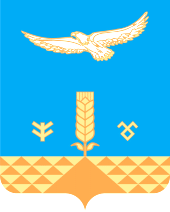 СОВЕТсельского поселенияТАНАЛЫКСКИЙ сельсоветМУНИЦИПАЛЬНОГО РАЙОНА ХАЙБУЛЛИНСКИЙ РАЙОНРеспублики Башкортостанул.М.Гафури ,16 с. Подольск,453805тел/факс (34758) 2-63-82e-mail: tanalik1@rambler.ru